※プリンターが無い場合は、別紙に必要事項をご記入の上ご注文下さい。商品ご注文FAX用紙  FAX:0584-32-1015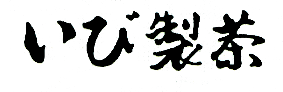 ご依頼主様ご依頼主様ご依頼主様ご依頼主様フリガナお名前ご住所〒TELご住所〒FAXE-mailお届け先　　　（発送先がご依頼主様のご住所と異なる場合はご記入ください）お届け先　　　（発送先がご依頼主様のご住所と異なる場合はご記入ください）お届け先　　　（発送先がご依頼主様のご住所と異なる場合はご記入ください）お届け先　　　（発送先がご依頼主様のご住所と異なる場合はご記入ください）フリガナお名前ご住所〒TELご住所〒熨斗の有無紙無　・　無地　・　お中元　・　お歳暮　・　その他（　　　　　　　）紙無　・　無地　・　お中元　・　お歳暮　・　その他（　　　　　　　）紙無　・　無地　・　お中元　・　お歳暮　・　その他（　　　　　　　）配達希望時刻午前中 ｜ 12時―14時 ｜ 14時―16時 ｜ 16時ー18時 ｜ 18時ー20時 ｜ 20時ー21時午前中 ｜ 12時―14時 ｜ 14時―16時 ｜ 16時ー18時 ｜ 18時ー20時 ｜ 20時ー21時午前中 ｜ 12時―14時 ｜ 14時―16時 ｜ 16時ー18時 ｜ 18時ー20時 ｜ 20時ー21時備考欄ご注文品ご注文品ご注文品ご注文品ご注文品商品番号商品名単価個数金額支払方法○銀行振込 ○代金引換 ○郵便振替　※お支払方法をお選びください代引き手数料代引き手数料消費税消費税お支払合計金額お支払合計金額振込口座ゆうちょ銀行　00850-3-47882　　②大垣共立銀行　池田支店　当座 2104名義；株式会社いび製茶　0585-45-3208※恐れ入りますが、銀行振り込みの場合は振込手数料ご負担下さいますようお願い申し上げます<注意事項＞<お支払いについて＞■賞味期限は常温で約6カ月です。 ■発送まで2～7日いただきます。 ■到着指定日はご注文の1週間先より承ります。■支払いは代金引換・銀行振込・郵便振替となっております。なお、初回または3万円以上ご注文の方は、代金先払いとなっておりますので、振込が確認でき次第の3日後の発送となります。 ■代引き(着払い)も対応いたします。 FAX用紙  FAX:0584-32-1015FAX用紙  FAX:0584-32-1015